УтверждаюВице-президент МОО «Шахматная федерация Приволжского федерального округа»________________________С.Б. ЯнушевскийПоложениео проведении турнира на кубок по мини-футболу в рамках первенства ПФО по шахматам.Дата, время и место проведения  Соревнования проводятся с 01.10.2019 по 09.10.2019 г. в 16.00 на спортивной площадке Загородного Комплекса  «Циолковский»Участники и условия проведения соревнованийВ соревнованиях принимают участие сборные команды субъектов ПФО. Соревнования проводятся в возрастной категории 11-17 лет.  Допускаются смешанные команды.  Количество игроков на площадке 6+1 (вратарь). Количество замен неограниченно. Время игры два тайма по 10 минут, с перерывом 5 минут. Команды по жребию разбиваются на 3 подгруппы, игры в подгруппах проводятся по круговой системе. Победители подгрупп выходят в финал, где разыграют призовые места. Главный судья В.В. Смирнов.   Подгруппа АПодгруппа ВПодгруппа СОпределение победителей и награждениеПобедитель определяется по наибольшему количеству набранных очков. В случае равенства очков, по лучшей разнице мячей во всех встречах, по наибольшему количеству забитых мячей, по итогам личной встречи. В плей-офф соревнований выходят по 2 команды с каждой подгруппы, которые разыграют между собой призовые места. Команды, занявшие в своих подгруппах, 3 места разыгрывают между собой еще 2 места за участие в плей-офф путем квалификационных игр.Плей-офф соревнований разыгрываются по олимпийской системе, среди 8 команд.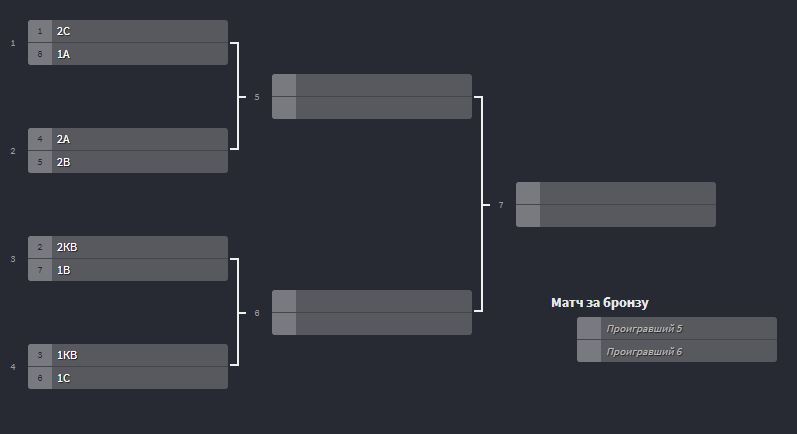 Команда-победитель награждается кубком. Команды, занявшие 2 и 3 места, награждаются призами.№п/пКоманда12345р/мКол-во очковМесто12345№п/пКоманда12345р/мКол-во очковМесто12345№п/пКоманда1234р/мКол-во очковМесто12345